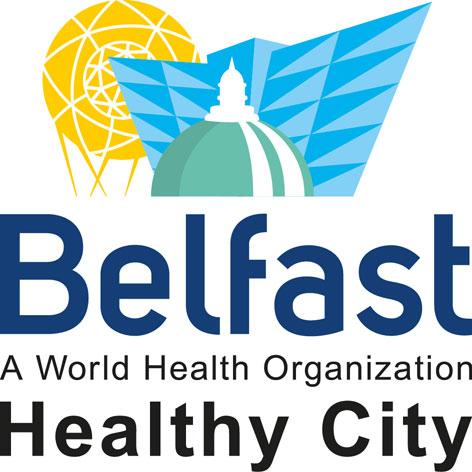 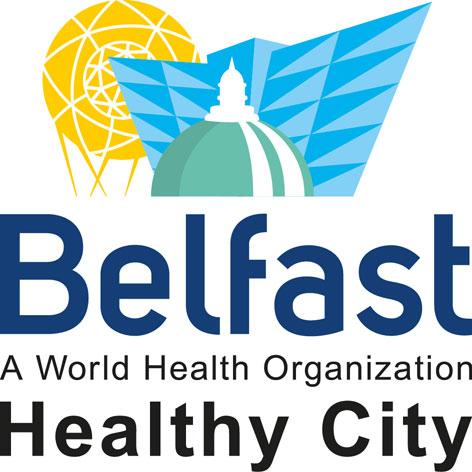 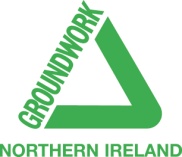 SURNAME: 						FORENAME: ADDRESS:  POSTCODE:  CONTACT TELEPHONE NUMBERS:HOME:  						 MOBILE:  EMAIL ADDRESS:  Do you have a disability that would require reasonable adjustments to be made to facilitate an interview/meeting?  YES/NO If yes, please give details:  Given the current pandemic, would you prefer to have a zoom meting? YES/NO Please supply details of your current employer or if now retired/unemployed, please give details of your most recent/previous employer. Please give details of any other relevant Directorships, Boards, Voluntary Organizations, and Committees, Councils or professional bodies with which you are or have been involved over the past five years.  Please include details of all relevant professional, technical or management qualifications.Please use this section to provide evidence of how your skills, knowledge, experience and/or qualifications meet the requirements of this advertisement. Please give full details of two people that we can approach for references.  Name:  	  					Occupation: Address:						Telephone:  	Postcode:    Email:  Name:  	  					Occupation: Address: Postcode:    Email:  Please complete and sign the following declaration.  I hereby certify that:All of the information given by me on this form is correct to the best of my knowledge.All questions relating to me have been accurately and fully answered.I possess all of the qualifications, which I claim to hold.I have read and, if appointed, am prepared to accept the conditions set out in the Role Description.SIGNED:  								DATE:  Please return by Monday 10 January 2022 to caroline@belfasthealthycities.com SECTION 1:  PERSONAL DETAILSSECTION 2:  CURRENT EMPLOYMENT DETAILSEMPLOYERNAME & ADDRESSPOSITION HELD AND BRIEF OUTLINE OF DUTIESSECTION 3:  OTHER DIRECTORSHIPSSECTION 4:  QUALIFICATIONS & MEMBERSHIPSCOLLEGE / UNIVERSITY / PROFESSIONAL OR TECHNICAL ASSOCIATIONSSUBJECT / COURSEGRADE OR LEVEL OF MEMBERSHIPSECTION 5:  SKILLS, KNOWLEDGE AND EXPERIENCEServing as Board member:Facilitating meetings:Speaking at public events:Knowledge & understanding of voluntary sector in NI:Knowledge & understanding of the public & political infrastructures in NI: SECTION 7:  REFEREES SECTION 8:  DECLARATIONS 